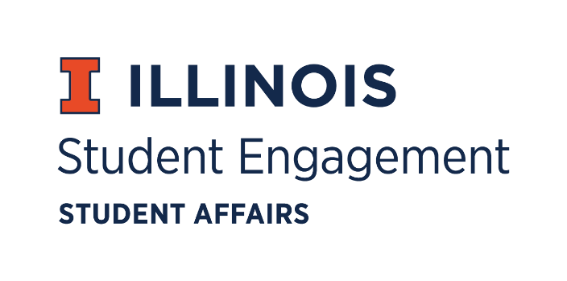 Student Organization 
Resource FeeSORF MeetingThursday April 15, 2021 at 5:00PMZoomCall to Order5:01PMRoll CallPresentJimmy Song, ChairpersonMichael Isaacson, Vice ChairpersonAlex Wang, Undergraduate Board MemberZachary Becker, Undergraduate Board MemberCarly O’Connor, Faculty/ Staff Board MemberBrian Farber, Faculty/ Staff Board MemberMarilé Quintana, Faculty/ Staff Board MemberJasmine Cuasay, SecretaryNick Fink, Program Advisor, Coordinator of Student EngagementAbsentNico Perez, TreasurerBilal Shahid, Undergraduate Board MemberOmer Mirza, Undergraduate Board MemberHannah Valdiviejas, Graduate Board MemberAmir Jafari, Graduate Board MemberNote: Michael Isaacson is serving as proxy for Carly O’Connor, Alex Wang is serving as proxy for Nico PerezApproval of Minutes 04/01/2021Brian Farber makes a motion to approve 04/01/2021 minutes. Michael Isaacson seconds. Jimmy Song makes a motion for unanimous consent. No objectionsApproval of Agenda 04/15/2021Michael Isaacson makes a motion to approve 04/15/2021 agenda. Alex Wang seconds. Jimmy Song makes a motion for unanimous consent. No objectionsApplication ReviewContingency applicationsApp no 108763- Illini EsportsDescription: Jerseys and tournament registration feesMeeting notes: Unexpected tournament fees announced past funding period as unforeseen circumstance, jerseys not fundable for poor planningZachary Becker makes a motion to zero fund line item 1 under “Services- Contingency”. Brian Farber secondsVote of 7-0-0, zero fund approvedZachary Becker makes a motion to fund at standard. Michael Isaacson secondsVote of 7-0-0, funding approved at standardApp no 108999- Chinese Football AssociationDescription: Soccer tournament turf rental feesMeeting notes: Tournament dates are to be determined after SORF has approved funding, can SORF fund events occurring concurrently with the fiscal period? After email clarification, tournament has not occurred yet. Unforeseen circumstance as organization was taking caution with COVID safety but can now proceed with event as vaccines become more availableZachary Becker makes a motion to fund at standard. Michael Isaacson secondsVote of 7-0-0, funding approved at standardApp no 109404- Fulbright Student AssociationDescription: Turkey Run State Park entrance feesMeeting notes: Unforeseen circumstance as organization was taking caution with COVID safety but can now proceed with event as vaccines become more availableOff campus event, cost to attendees (entrance fee) = maximum funding is 25% of requested amount according to SORF funding standards under programs fundingAlex Wang makes a motion to adjust line item 1 under “Programs- Contingency” to 25% of requested amount. Michael Isaacson secondsVote of 7-0-0, adjustment approvedMichael Isaacson makes a motion to fund at standard. Alex Wang secondsVote of 7-0-0, funding approved at standardNew businessFiscal Year 2021 Funding PeriodsFall Programs and Projects 1:Apps open 8/23/21 9amApps due 9/5/21 11:59pmSORF meets 9/23/21SORF notifies 10/7/21Funding period 10/7/21- 5/31/2022Fall Programs and Projects 2:Apps open 9/27/21 9amApps due 10/10/21 11:59pmSORF meets 10/28/21SORF notifies 11/11/21Funding period 11/11/21- 5/31/2022Spring Service (Programs and Projects?):Apps open 11/1/21 9amApps due 12/12/21 11:59pmSORF meets 1/27/22SORF notifies 2/10/22Funding period 2/10/22- 5/31/2022Spring Programs and Projects 1:Apps open 1/17/22 9amApps due 2/6/22 at 11:59pmSORF meets 2/24/22SORF notifies 3/10/22Funding period 3/10/22- 5/31/2022Spring Programs and Projects 2:Apps open 2/28/22 9amApps due 3/13/22 11:59pmSORF meets 3/31/22SORF notifies 4/14/22Funding period 4/14/22- 5/31/2022Fall 2022 Services, Programs, and Projects Applications:Apps open 3/21/22 9amApps due 4/3/22 11:59pmSORF meets 4/21/22SORF notifies 5/5/22Funding period 7/1/22- 5/31/22Consider more periods for service fundingCap of one service funding application/ semester?For upcoming year, board members review applications sooner to avoid tabling applicationsImprove communication with RSOsMichael Isaacson makes a motion to approve fiscal year 2022 timeline. Alex Wang seconds.Vote of 7-0-0, timeline approvedFall 2021 Application Review and board transition meeting on 04/29/21For the good of the orderAdjournment5:45PMApp NoFunding TypeRSO NameAmount RequestedAmount FundedVote108763ContingencyIllini Esports$970.00 $25.007-0-0108999ContingencyChinese Football Association$252.00 $252.007-0-0109404ContingencyFulbright Student Association$30.00$7.507-0-0